 Филиал МДОУ «Увинский детский сад №6»Тема           «ПУТЕШЕСТВИЕ  В  СТРАНУ  ПРАВИЛЬНОЙ  РЕЧИ» Подготовительная к школе группаУчитель-логопед: Останина Наталья Анатольевна пос. УваЦели: Обобщить и систематизировать у детей полученные знания о звуках, буквах, слогах, словах и предложениях.• Развивать фонематический слух и восприятие, внимание, творческое воображение. •  Развивать общую и мелкую моторику. • Воспитывать навык самоконтроля над произношением поставленных звуков. • Воспитывать культуру общения, умение работать в коллективе, создавать атмосферу дружеского общения и комфортности на уроке. Оборудование: Мультимедийная  презентация; схема предложения, мячик, буквы: Д,Р,У,Ж,Б,А, перфокарты, лепестки ромашки с картинками. Ход занятия: Основные этапыДеятельность     логопедаПримечанияСлайдыВводно-организационный -Дорогие гости! Рады приветствовать вас на нашем мероприятии! Ребята на логопедических занятиях обучались красиво и правильно говорить. -Ребята, сейчас мы отправимся в путь, и покажем, что мы умеем и чего добились, а самое главное мы разгадаем девиз нашей группы. За каждое выполненное поручение мы будем получать букву, которую мы уже знаем, я думаю, мы с ними справимся.Мотивационно-побудительныйПо лесной дорожкеНаши ножки шагали.Листочки под ножкамиТихо шуршали «Ш-ш-ш»- Смотрите, ребята, мы пришли  в сказочный лес. Покажите, как мы удивимся, когда увидим красоту леса (Вдох и произносим (О-О-О).Обрадовались (А-А-А), печалимся (У-У-У).-Какие звуки мы произносили ?ВРУЧАЕМ   БУКВУ    ДДети идут по кругу, потирая ладони, произнося: отрывисто, длительно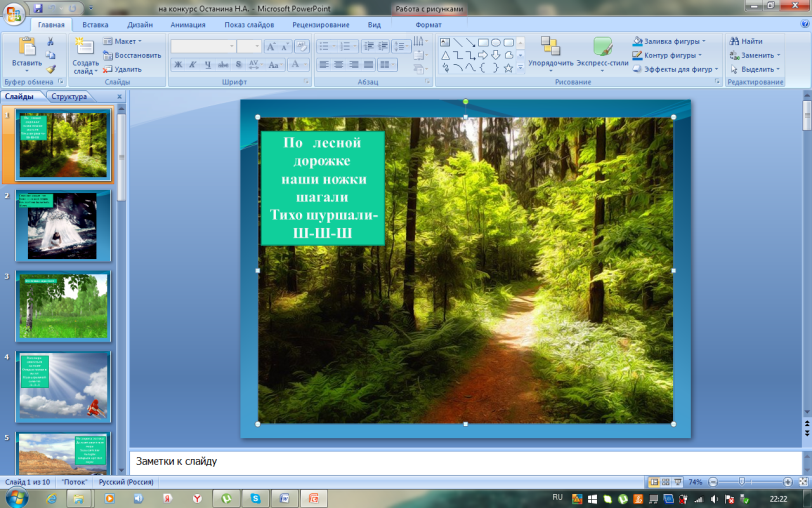 Ответ детей: гласные              Актуализация-В лесу надо вести себя спокойно, тихо, не кричать и не шуметь. Тишину леса хранит Соня. Подвижная игра «Соня».Соня спит и видит сон,Буква ___, со всех сторон.Как тут Соне бы догнать,Букву ___, ( в начале, в середине, конце) слова.ВРУЧАЕМ   БУКВУ    Р Дети тихонько бегают, затем Соня (выбирается ведущий, это Соня) догоняет ребенка, и тот называет слово на заданную букву, а затем игра продолжается.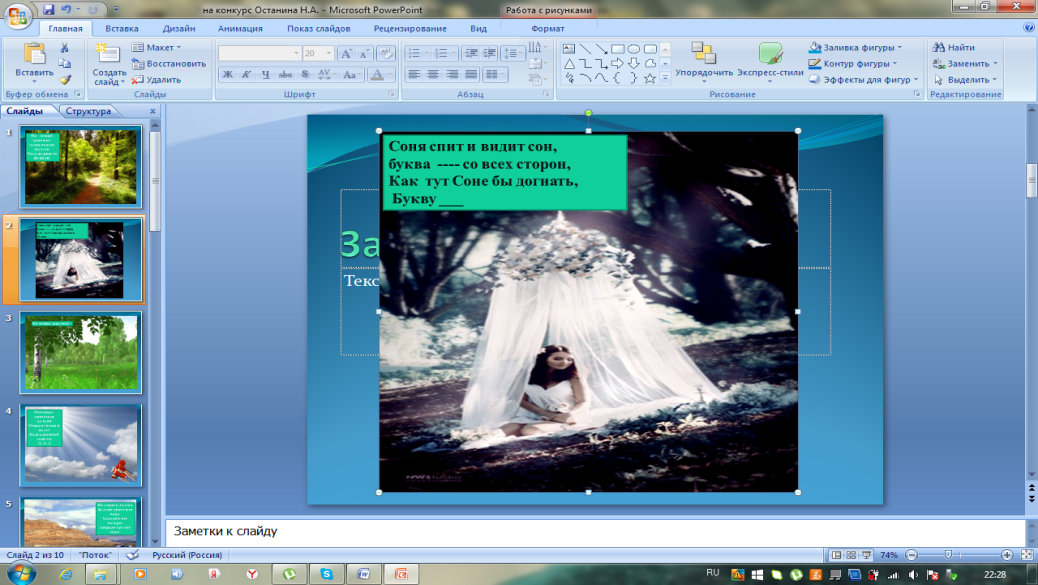 Дети садятся по кругу.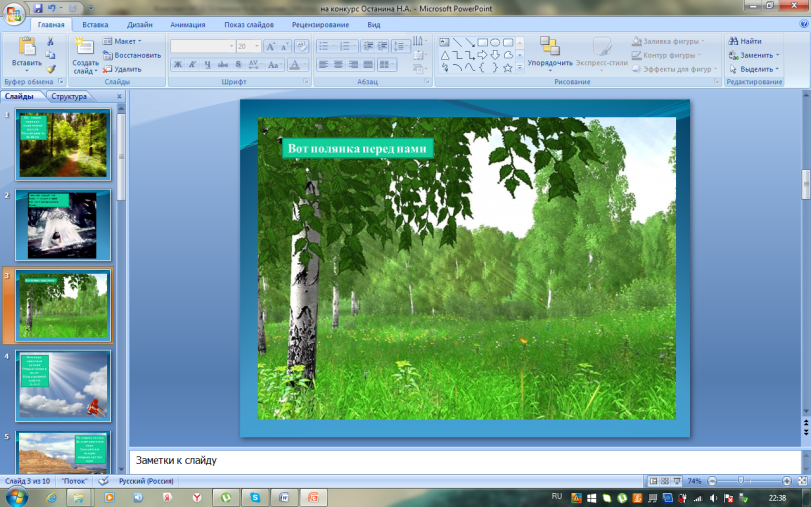 -Схемы к предложениям.- Слова.-Звуки.Актуализация-Вот поляна перед нами, что лежит тут перед нами? А это что?  А это что? -Назовите мне, пожалуйста, любой звук.Назовите мне, пожалуйста, любое слово.Назовите мне, пожалуйста, любое предложение с вашим словом.А теперь предложение к моей схеме.А скажите мне, пожалуйста, что такое предложение?ВРУЧАЕМ     БУКВУ   У-Нам нужно двигаться дальше.  Дети тихонько бегают, затем Соня (выбирается ведущий, это Соня) догоняет ребенка, и тот называет слово на заданную букву, а затем игра продолжается.Дети садятся по кругу.-Схемы к предложениям.- Слова.-Звуки.Динамическая паузаОтправляется в полётНаш огромный самолёт – ЛЛЛ .Дети, расправив руки в стороны, бегут друг за другом по залу, произнося звук – Л - (отрывисто, длительно).-Посмотрите-ка, друзья, здесь необычные облака!Напишите в треугольнике букву СНапишите в кругу букву ВНапишите в прямоугольнике букву ЕНапишите в овале букву АНапишите в квадрате букву НА теперь прочтите, что у вас получилось? Проведите звукобуквенный анализ данного слова.ВРУЧАЕМ БУКВУ Ж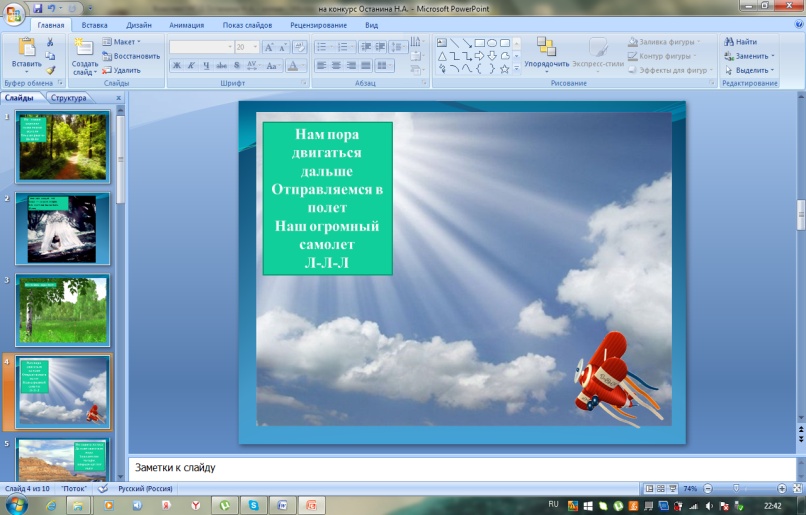 Работа с перфокартамиВесна.Усвоение знанийНо дорога далека,Дальше двигаться пора.Заводите вы моторы -РРР,Впереди крутые горы. Дети бегут друг за другом  по залу, имитируя мотор машины – Р.Игра «Подели слова на слоги». Дети бегут по кругу, логопед произносит или показывает картинку, дети делят заданное слово на слоги, определяют сколько слогов и встают  так,  сколько слогов в слове.На пути встречаются нам      СолнцеЦветы,Радуга,сосульки,почки на дереве,глазарукиИ с этим заданием вы справились.ВРУЧАЕМ  БУКВУ  Б.Дальше двигаться пора!Собирайся, детвора!На поезд мы сели,Колеса запели: Чу-чу-чу! Игра «Логопедическая ромашка» - дифференциация звуков. Снова поляна перед нами,Как ковер, усыпана цветами!На одном из них заданье. ромашки на опушке, Нам собрать сегодня нужно. Но ромашки не простые, Лепестки все расписные. Все запутала, смешала, Чтоб никто не угадал, Где звук -Р, а где звук –Л. Где звук С, а где звук З, Где звук Ш, а где звук Ж.- Вот ребята постарались,И совсем не растерялись.Всё исправили, собрали.ВРУЧАЕМ  БУКВУ  А - А сейчас нам пора отправиться обратно в группу. На воздушном шаре «Ш-Ш-Ш» .Дети идут по кругу, потирая ладони, произнося: отрывисто, длительно.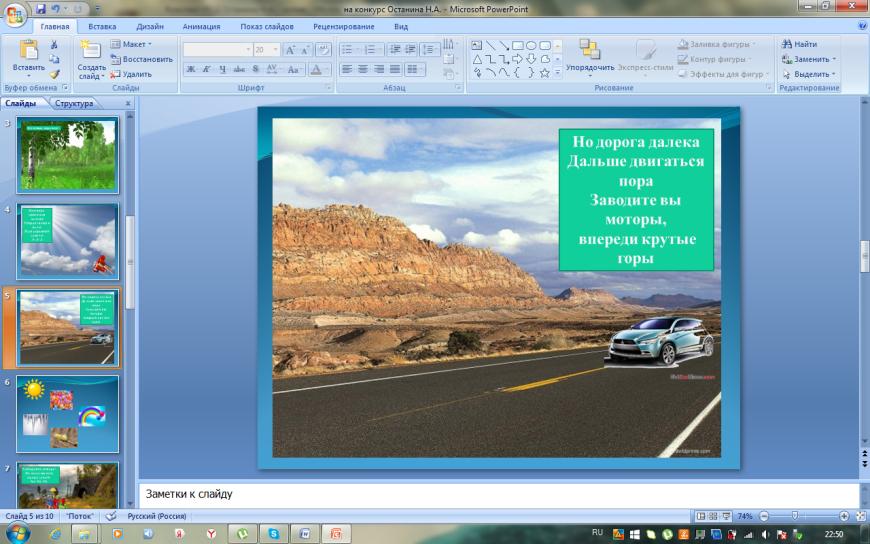 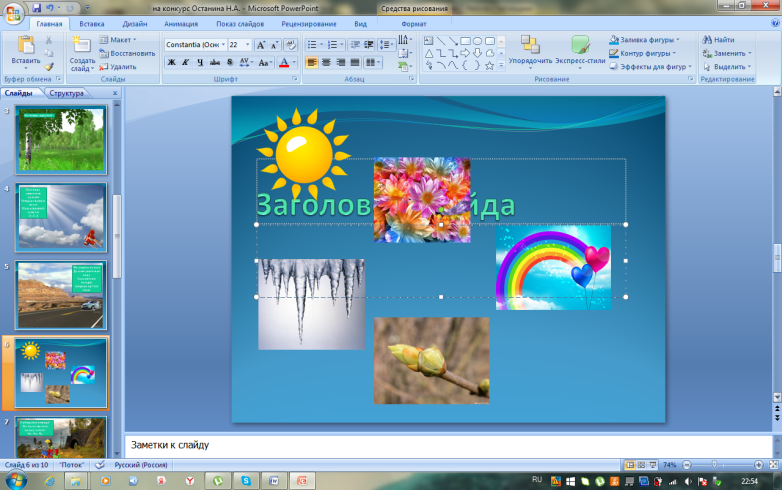 Дети двигаются друг за другом по кругу, имитируя поезд. 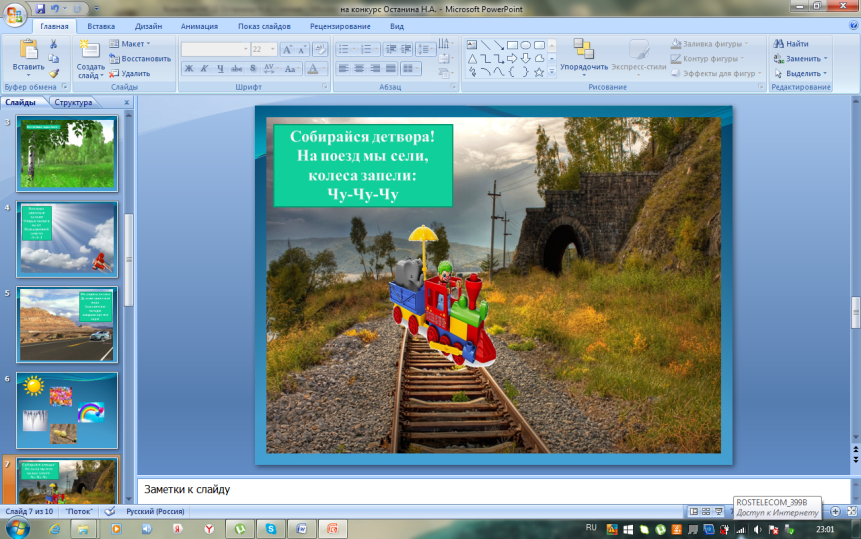 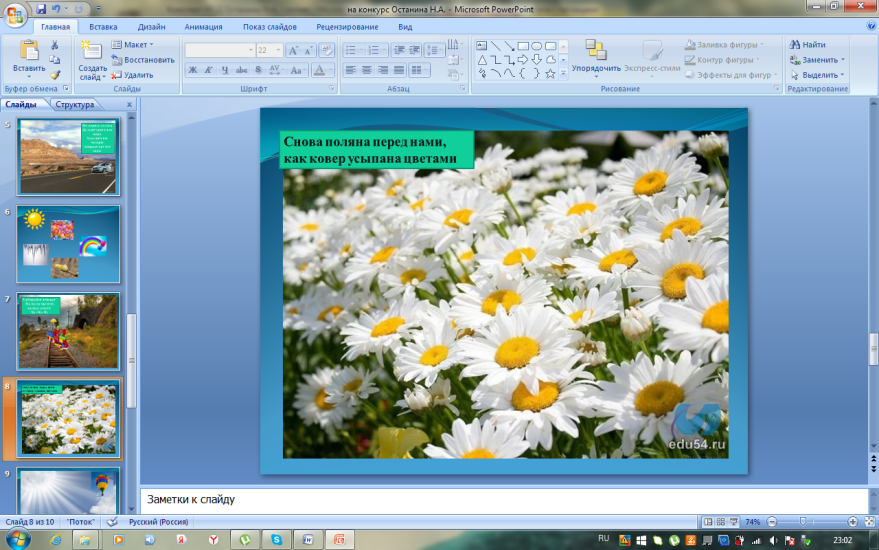 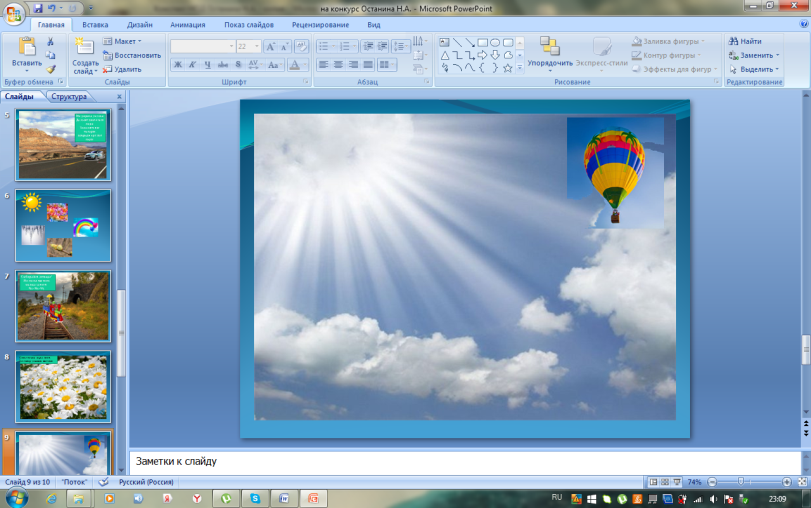 Заключительный.Рефлексия-Дорогие ребята!  Весь год вы трудились, учились прислушиваться к звукам, старательно овладевали умением правильно и красиво говорить, преодолели все поручения,  а сейчас пришло время разгадать девиз нашей группы. Что у нас получилось?Девиз нашей группы: ДРУЖБА.Собрать из букв слово. Прочитать.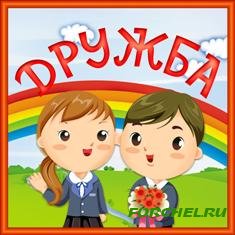 